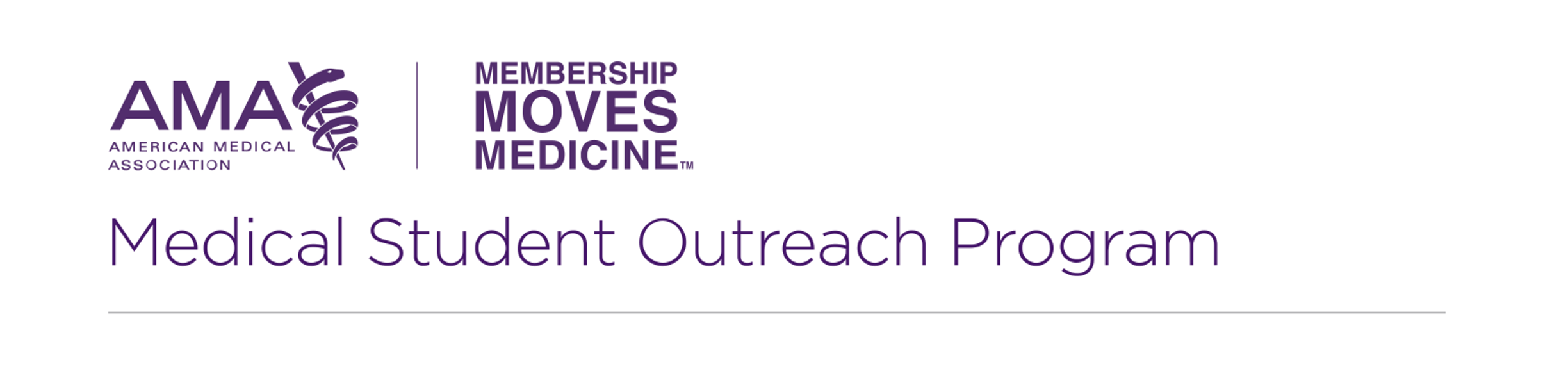 Hi,Thank you for joining us at our AMA event on campus!If you haven’t already done so, join the AMA today for only $68 ($17/year) and you’ll receive a welcome gift of your choice with a 4-year membership. Your choices include:USMLE Step 1 First Aid 2022USMLE Step 1 First Aid 2023 (preorder)3-Month Boards & Beyond Digital Subscription 3-Month Kaplan USMLE Qbank Digital Subscription3-Month Kaplan COMLEX Qbank Digital SubscriptionYou’ll also get access to a wide range of exclusive benefits and opportunities that will support you throughout medical school and beyond.Enjoy 30% off study aids, a free 2-year Headspace subscription, Gympass benefits and more members-only discounts.Make your CV stand out with 1,000+ leadership opportunities available to members and network with leaders in medicine.Raise your voice on the most important issues in health care and support AMA advocacy.Discover your dream residency with FREIDA™, the AMA Residency & Fellowship database.Joining the AMA only takes a few minutes! Learn more about the benefits of membership and start yours today at www.ama-assn.org/join.*Premium incentives are only eligible with four-year memberships and select schools with three-year programs. While supplies last.